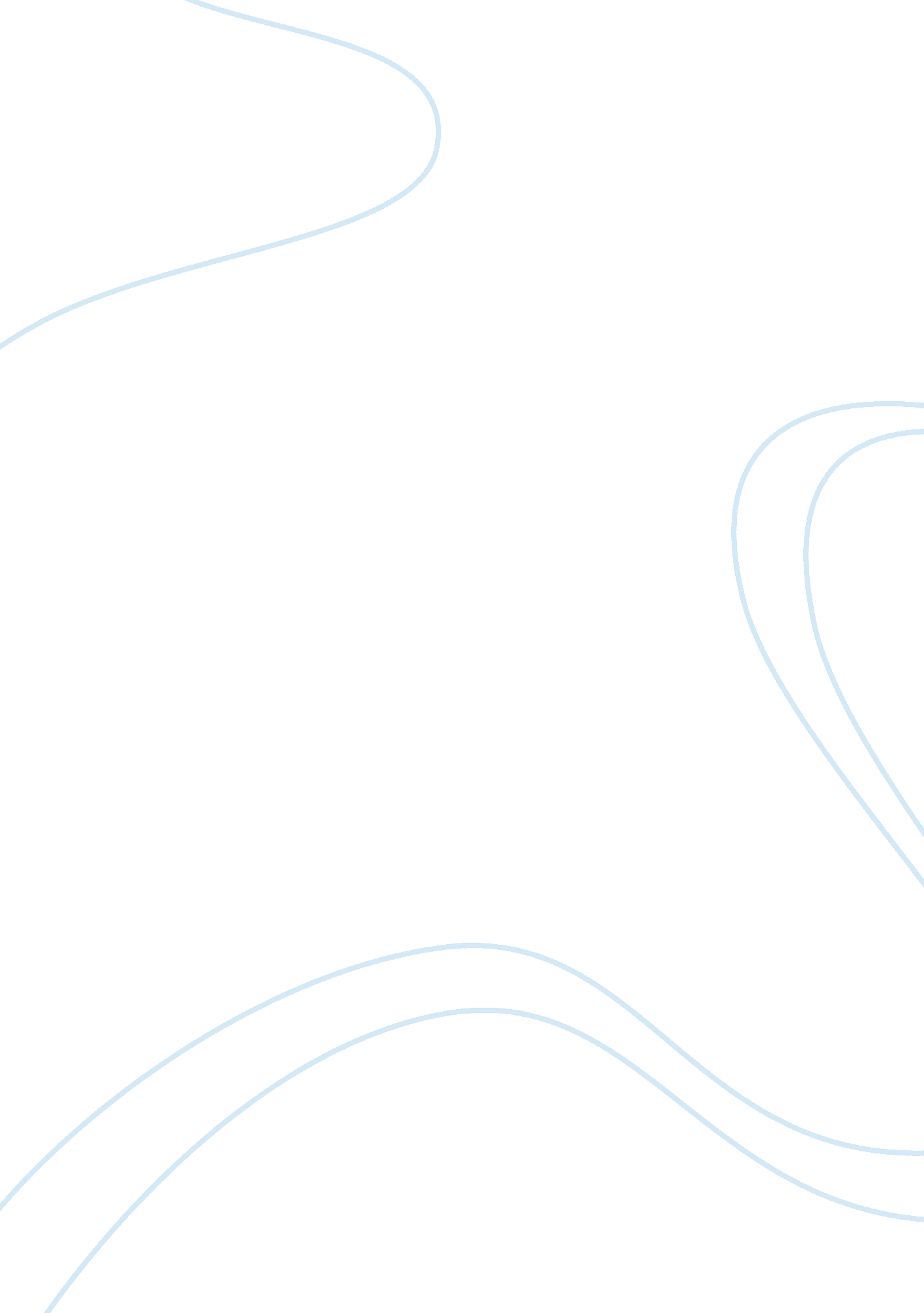 Ethical issuesLaw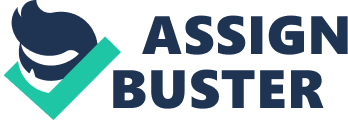 Ethical Issues Affiliation: Introduction Ethics and morals are principles about what is wrong or right. In ethics, a person does what ought to be done for the betterment of the society. Ethical and moral decisions may not favor each and every party but they are the right decisions to make and this is true in the criminal justice system (Pollock2011). 
In this case, the D. A is presented with a dilemma of whether to try the case or just give the burglar probation. Trying the case is a waste of time and resources because there is not enough evidence, hence, the case will be withdrawn because of lack of conclusive evidence and the burglar will walk free. 
On the other hand, the victims of the burglary want to see justice by the burglar being convicted. This seems fair because they were subjected to psychological torture and maybe physical when the burglary took place and, hence, deserves justice to be accorded to them, as this is their constitutional right. 
Convicting the burglar with no clear and conclusive evidence that the individual committed the act is not only unfair but also an abuse of the freedom of movement of that individual because the person may not have committed the burglary. If the person is wrongfully convicted, he can sue the D. A (Pollock2011). 
The most ethical decision for the D. A to make in this case is to let the said burglar serve probation in the community. This is not only moral and ethically justified but it will be a win-win situation for both parties and especially if they told of the repercussions of taking the case to trial (the victims may lose the case due to lack of conclusive evidence or the burglar may be convicted of a crime he did not perform). 
Reference 
Pollock, J. (2011). Ethical Dilemmas and Decisions in Criminal Justice. New York: Cengage Learning. 